Vos enjeux et vos besoinsInspiré de l’autodiagnostic « Mon Observatoire du Développement Durable », ce questionnaire vous aide à estimer le niveau de maturité de votre établissement sur les différents volets de la RSE en santé.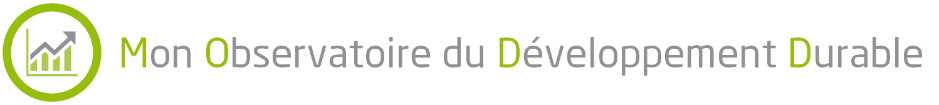 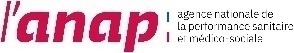 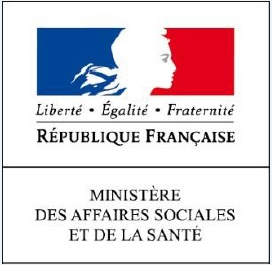 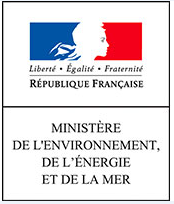 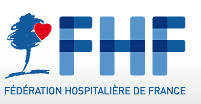 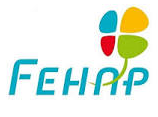 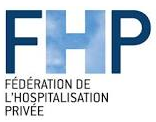 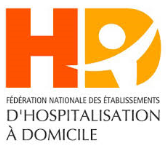 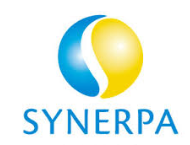 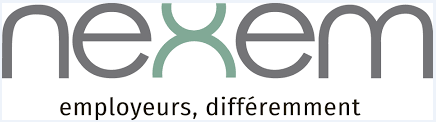 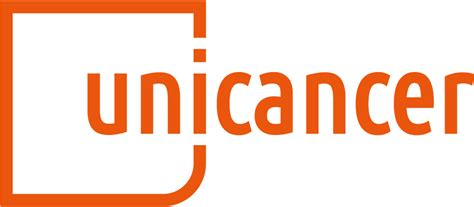 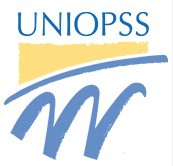 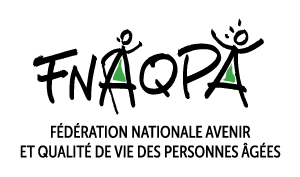 Objectifs :Faire échanger les professionnels d’un même établissement autour des enjeux de la RSE et de leur prise en compte dans leur structurePrendre conscience des champs de la RSE en santé, s’informer des définitions et des mesures progressives qui peuvent être prises jusqu’à la réalisation d’une démarche RSE intégréeMesurer pour l’établissement son degré de maturitéAttention ! Ces échelles sont subjectives et ne sont pas forcément représentatives : il n’y a pas de « bonne » ou « mauvaise » réponse. L’objectif est de vous aider à identifier les points sur lesquels il y a consensus ou non.Comment remplir ce questionnaire ?Remplissez ce tableau en 2 temps : Etape 1 : Quel est votre niveau de maturité actuel (1 : peu mature, 5 : très mature)Etape 2 : Quel est le besoin de votre établissement à travailler certains enjeux au regard de son projet d’établissement (1 : pas de besoin, 5 : besoin fort)Le remplissage du questionnaire doit être spontané :Si vous ne savez pas évaluer une question, cochez « NSPP » (ne se prononce pas).Si un sujet vous attarde, indiquez un « ! » en marge. Il mérite d’être partagé entre vous.* Les codes correspondent aux enjeux déclinés dans Mon Observatoire du Développement Durable (MODD)  Vous retrouvez le référentiel des indicateurs via ce lien : https://ressources.anap.fr/rse/publication/2292-mon-observatoire-du-dd-referentiel-d-indicateursNiveauPrécisions (échelle de réponse)1Pas mature / En retard2Peu mature3Connaisseur4Mature5Très mature / PrécurseurNSPPNe se prononce pasNiveauPrécisions (échelle de réponse)1Pas de besoin exprimé2Peu de besoin exprimé3Besoin existant 4Besoin fortement exprimé5Besoin à combler rapidementNSPPNe se prononce pasCode*Enjeux(pour votre structure)Etape 1Etape 1Etape 1Etape 1Etape 1Etape 1Etape 2Etape 2Etape 2Etape 2Etape 2Etape 2Code*Enjeux(pour votre structure)Quel est le niveau de maturité actuel ?Quel est le niveau de maturité actuel ?Quel est le niveau de maturité actuel ?Quel est le niveau de maturité actuel ?Quel est le niveau de maturité actuel ?Quel est le niveau de maturité actuel ?Quel est le niveau de « besoin » ?Quel est le niveau de « besoin » ?Quel est le niveau de « besoin » ?Quel est le niveau de « besoin » ?Quel est le niveau de « besoin » ?Quel est le niveau de « besoin » ?Code*Enjeux(pour votre structure)12345NSPP12345NSPPGOV1aIntégration des enjeux du Développement Durable (durabilité à la fois économique, sociale, sociétale et environnementale) dans vos projetsGOV1bEngagement en terme de démarche RSE (1. pas de démarche… 5. Labellisé RSE…)GOV1cSensibilisation des salariés aux notions de Développement Durable et de la RSEGOV2aMobilisation des professionnels dans la définition et la mise en œuvre des projets de la structure GOV2aMobilisation des bénévoles dans la définition et la mise en œuvre des projets GOV2bMobilisation des patients, personnes accompagnées et leurs proches dans la définition et la mise en œuvre des projets GOV2cMobilisation des fournisseurs dans la définition et la mise en œuvre des projets GOV2cMobilisation des partenaires dans la définition et la mise en œuvre des projets SCT2Engagement en matière de prévention dans le domaine de la santé publiqueSOC2Prise en compte de la bientraitance SCT4bUsage du mode collaboratif dans la mise en œuvre des projets SOC1Prise en considération et amélioration du dialogue social (co-construction avec les IRP, les salariés et l’employeur)SOC3Prise en compte de la qualité de vie au travail SOC4Prise en compte de la gestion des compétences des collaborateurs SOC5a_2Engagement en matière de promotion de la diversité (ex. emploi de personnes en situation de handicap)SOC5bEngagement en matière de lutte contre les discriminationsENV1a_2Prise en compte de l’efficacité énergétique  ENV1b_2Recours aux énergies renouvelables ENV2aPrise en compte des émissions de gaz à effet de serre ENV3a_2Gestion des consommations d’eau ENV4Engagement dans une politique de mobilité durable ENV5aGestion des déchets ENV5bGestion des déchets alimentairesENV6Engagement pour limiter l'impact environnemental des produits dangereux ACH1Engagement dans une politique d’achats responsables ACH2Engagement en RSE de vos principaux fournisseurs ECO1Usage d’indicateurs de performance extra-financière CodeAutres questions que vous estimez importantes à prendre en considérationNiveau de maturité actuelNiveau de maturité actuelNiveau de maturité actuelNiveau de maturité actuelNiveau de maturité actuelNiveau de « besoin »Niveau de « besoin »Niveau de « besoin »Niveau de « besoin »Niveau de « besoin »CodeAutres questions que vous estimez importantes à prendre en considération1234512345